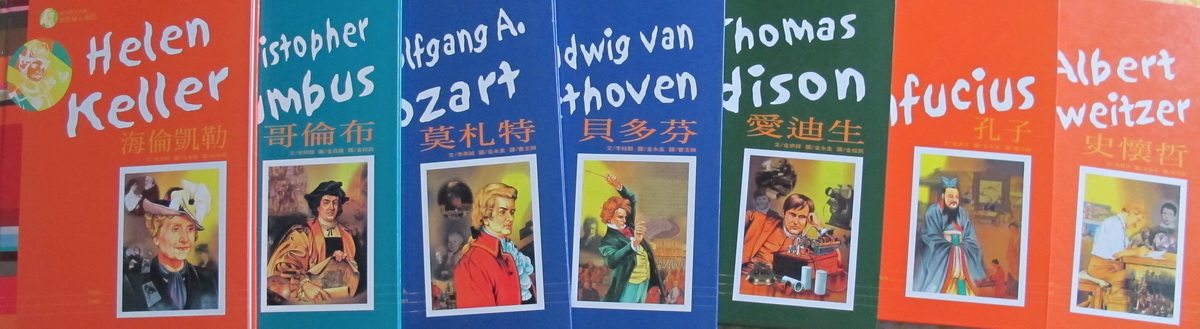 參、教材內容一、國語文和健體領域教學的課文及延伸的課外讀本教材內容： 二、國語文領域課本第八課《哥倫布的航海夢》課文文本分析（含結構圖＋提問落點）1.在《哥倫布的航海夢》的課文中，作者想要表達的主旨：　能學習探險家的精神，在生活中勇敢的嘗試與發現。2.哥倫布是一個怎樣的人？(1)有堅強的意志和信心的人。(2)喜歡航海的人。(3)有豐富好奇心的人。(4)努力不懈，有信心毅力，鍥而不捨的精神的人。(5)有解決問題能力的人。(6)口才很好，能說服別人的人。(7)有聰明才智的人。3.哥倫布和海倫凱勒的共同點：(1)都是勇於嘗試錯誤，不畏艱難的人。(2)都是有豐富好奇心的人。(3)都是有堅定信念，努力向前的人。(4)都是對夢想充滿熱情的人。三、活動一：國語文領域四上第八課《哥倫布的航海夢》教師自編的閱讀理解測驗(一)PIRLS閱讀理解四層次的提問設計1.下列哪一項不是哥倫布產生航海夢想的原因？[提取訊息]2(1)他讀了馬可‧波羅的東方見聞錄。(2)他認為從歐洲向東航行，就可以到達東方。(3)他希望能去其他富庶的國家。(4)他相信地球是圓的。2.下列哪一項不是哥倫布實踐航海夢想，必須解決的問題？[提取訊息]3(1)足夠的錢和船隻。(2)其他國家的阻擋。(3)大家對他的誤解。(4)水手們的情緒。3.在葡萄牙的船隻打算阻擋哥倫布的航行時，哥倫布如何解決這個困難？[提取訊息]1(1)哥倫布決定暫時改變航道，並且在晨霧的掩護下避開了危險。(2)哥倫布派人告訴西班牙國王，請國王派軍隊幫忙。(3)哥倫布付錢和葡萄牙談和，希望葡萄牙能不阻礙他們航行。(4)葡萄牙臨時改變心意，不派人阻擋哥倫布的航行。4.下列哪一項不是水手們在航行過程中，要求哥倫布要回航的原因？[推論訊息]3(1)因為水手們思念家人，所以想回家。(2)因為水手們覺得這次航行不會達成目的。(3)因為擔心被葡萄牙的船隻搶走船隻裡的財物。(4)因為水手們擔心自己會葬身在海上。5.你覺得哥倫布在航行中曾用了哪些方法，來安撫想回航的水手們的心情？[推論訊息]4(1)用言語不停地安慰水手們。(2)用堅定的信念來感動水手們。(3)以過人的智慧來解決航行中的困難，使水手們產生信任。(4)以上皆是。6.哥倫布實現了自己的航海夢想，對後來造成的影響是什麼？[提取訊息]4(1)他找到通往東方的航道。(2)他發現了非洲的好望角。(3)他自己畫了一張新的世界地圖。 (4)他開啟了歐洲國家的大海時代。7.你覺得在《哥倫布的航海夢》的課文中，作者想要表達的主旨是什麼? [比較評估]2(1)航海探險是一件驚險有趣的事情。(2)能學習探險家的精神，在生活中勇敢的嘗試與發現。(3)航行的途中，能欣賞到許多令人喜愛的風光。 (4)率領航隊是一件不容易的事。8.在下列描述哥倫布和海倫凱勒的共同點中，哪一項是錯誤的? [詮釋整合] 2(1)都是勇於嘗試錯誤，不畏艱難的人。(2)都是喜歡航海，到處旅遊的人。(3)都是有豐富好奇心的人。(4)都是有堅定信念，努力向前的人。9.你覺得哥倫布是一個怎樣的人? 請你根據課文中描述的句子，加以推論和詮釋後，來說明你的理由。[詮釋整合]　我覺得哥倫布是一個：　　　　　　　　　　　　　　　　　　 　　　　　　　　我的理由是因為：　　　　　　　　　　　　　　　　　　 　　　　　　　　　　10.請從課文中各找出一個形容主角情緒的語詞，並寫下他們產生這個情緒的理由。[提取訊息](二)評分說明一、選擇題：1-8題，每題10分二、開放題：9-10題，每題10分9.你覺得哥倫布是一個怎樣的人? 請你根據課文中描述的句子，加以推論和詮釋後，來說明你的理由。[詮釋整合]　  我覺得哥倫布是一個：　　　　　　　　　　　　　　　　　　 　　　　　　　　我的理由是因為：　　　　　　　　　　　　　　　　　　 　　　　　　　　　　評分標準10分 能明確提出自己對於哥倫布的看法，並從課中文找出一個理由。5分 能提出自己對於哥倫布的看法，但並未找出理由；或已找出理由，但自己未提出對於哥倫布的看法。0分 未能提出任何想法及理由，或答案不符題目。參考例子10分 能明確提出自己對於哥倫布的看法，並從課中文找出一個理由。5分 能提出自己對於哥倫布的看法，但並未找出理由；或已找出理由，但自己未提出對於哥倫布的看法。    可接受答案－有創意的人。0分 未能提出任何想法及理由，或答案不符題目。－無趣的人。10.請從課文中各找出一個形容主角情緒的語詞，並寫下他們產生這個情緒的理由。[提取訊息]評分標準10分　答案明確指出一個形容主角情緒的語詞和產生的原因。5分　 答案明確指出一個形容主角情緒的語詞或產生的原因。0分　 答案未能指出形容主角情緒的語詞和產生的原因，或寫得太籠統和不正確。參考例子10分　答案明確指出一個形容主角情緒的語詞和產生的原因。 可接受答案四、《哥倫布的航海夢》課文「自然段」的段落標示：　　(1)哥倫布(Christopher Coiumbus)是義大利人，從小就有航海的夢想。他讀過馬可‧波羅的東方見聞錄，對富庶的中國和印度產生無限嚮往。他相信地球是圓的：只要從歐洲向西航行，就可以到達神秘的東方。　　(2)哥倫布沒有船，也沒有錢。當他知道鄰近的幾個國家，對新航道的開發很有興趣，就帶著航海圖去見各國國王，可惜沒有人相信他的話。所幸「皇天不負苦心人」，他那鍥而不捨的精神，最後感動了西班牙的國王及皇后，答應供給他船隻、水手和經費。　　(3)西元一四九二年八月的一個清晨，哥倫布率領的三艘大船張開風帆，從西班牙的港口啟航。航行途中，哥倫布得到消息，說附近的葡萄牙的船隻打算阻擋他，哥倫布很生氣，又擔心被抓，幾經研商，決定暫時改變航道。恰巧這天早上，海上起大霧，好像老天有心幫助他似的，他便抓住這個難得的好時機，在晨霧的掩護下悄悄避開危險。　　(4)九月初，船隊繼續向西行，放眼望去，只見茫茫大海，水手們一想到離家愈來愈遠，又怕會葬身在海上，便顯得焦躁不安。哥倫布不斷給他們打氣，大家的心情才逐漸平靜下來。可是，航行了兩個多月以後，仍不見陸地的影子，水手們又沉不住氣了，再度要求回航。　　(5)哥倫布怎麼肯放棄呢？他堅信離陸地不遠了。哥倫布要求大家再等幾天，如果到時仍見不著陸地，他也不再堅持了。第三天下午，海面上漂來幾根蘆草，哥倫布高興極了，因為有蘆草就表示附近有陸地。當天晚上，負責瞭望的水手，發覺遠方有火燭的亮光，船隊立刻朝著亮光的方向開去。太陽升起時，他們看到眼前的綠色陸地，不約而同的歡呼起來。　　(6)哥倫布靠著堅強的意志和信心，實現了航海夢想。他橫渡大西洋，前後航行了四次，雖然沒有找到通往東方的航道，卻意外發現美洲的西印度群島。他的發現更新了世界地圖，也開啟了歐洲國家的大海時代。五、活動五「籃球高手」：教師自編學習單1～勇於追夢的「豪小子」！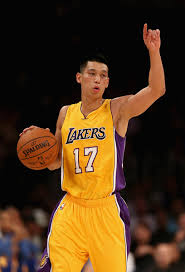 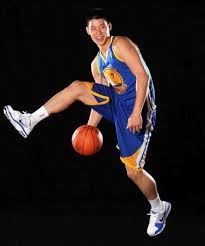 　　　　　【　　】年【　　】班【　　】號　組別：【　　】　 籃球高手：【　　　　】小朋友，你是否有自己的偶像，夢想也和他們一樣，成為一位家喻戶曉的人呢？現在，讓我們一起來學習不被失敗打倒，勇於追夢的「豪小子」──林書豪，怎麼成為一位成功的偶像吧！一、請你們先利用平板電腦搜尋林書豪的成長故事，再畫出他到現在的生命曲線圖。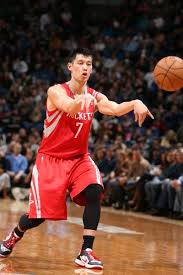 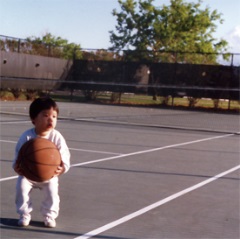 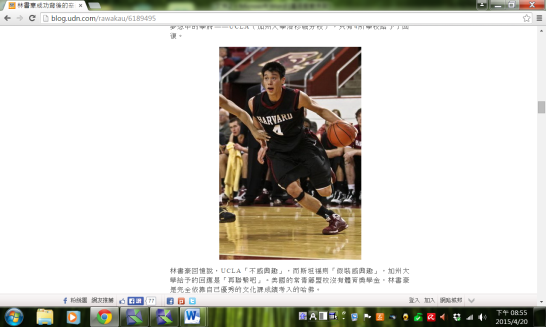 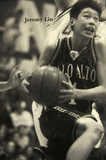 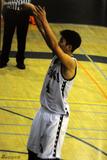 .直方圖為努力指數.折線圖為成就指數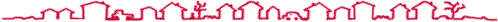 二、了解林書豪的成長故事後，你認為他能達成夢想的關鍵是什麼?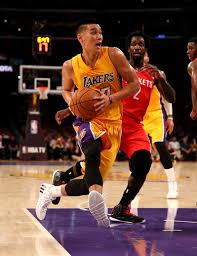 三、你覺得成功的人都是運氣好嗎?還是有其他因素，請舉例說明。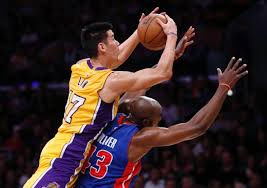 五、在遇到失敗、挫折沮喪的時候，我應該用怎麼樣的心情去調適？五、活動五「籃球高手」：教師自編學習單2～灌籃高手　　　　　【　　】年【　　】班【　　】號　 灌籃高手：【　　　　】小朋友，你是否也想成為一位灌籃高手呢？現在，就讓我們一起在籃球場上，展現你的真功夫吧！一、從這次籃球課程中，你學會哪些籃球技巧? 1.運球 :□重心放低。        □以指腹控球，像地板反覆推送。        □眼睛注視前方。        □另一手做出保護動作。 2.傳球: □指尖迎向來球的方向。        □接球後，手臂輕往後擺，減緩接球力量。        □以指腹持球於胸前，單腳向前跨出，重心在前。        □傳球時，只能動一隻腳，不可雙腳移動傳球。 3.投籃: □雙手持球，掌心朝向目標，減緩接球力量雙腳開立與肩同寬，膝關          節彎曲，身體微向前傾，重心放在前腳掌。        □投球時，手臂伸直，手腕下壓，藉由前腳掌往上蹬的力量，將球朝          向目標推出。4.比賽 : □能瞭解比賽時，基本運用的術語及犯規動作。        □能瞭解籃球運動每個守備位置的名稱，及進攻時的簡單策略。二、請將發現自己最佳的投籃地點記錄下來，並在籃球場地圖上畫下說明簡圖。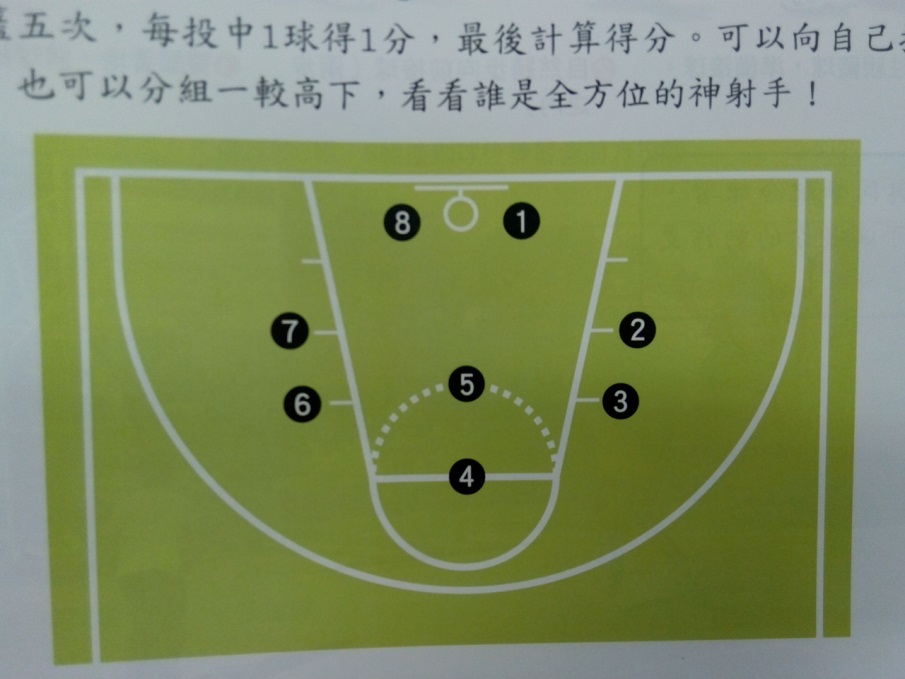 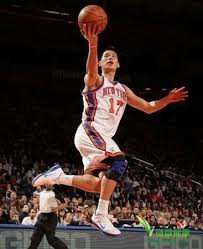 三、你覺得在籃球比賽中，團隊合作重要嗎?為什麼?四、你覺得這次籃球比賽中，勝利組別獲勝的關鍵原因是甚麼?為什麼？五、我在這次的課程中學會了什麼？我將它們運用在這次的比賽中，對團隊有什麼貢獻，或是發現自己進步的地方在哪裡？五、活動五「籃球高手」：教師自編體育評量檢核表肆、教學方法： 一、教學重點六、教學活動（含學生與教師活動）和教學評量活動二：學生的偉人傳記「心智圖和魚骨圖」成果作品活動二：「偉人傳記悅讀趣」教學成果照活動三：「傳記寫作fllow me」的學生成果作品活動三：「傳記寫作fllow me」的學生成果作品六、教學活動（含學生與教師活動）和教學評量活動四：「真人博物館」教學成果照六、教學活動（含學生與教師活動）和教學評量活動五：「籃球高手」教學成果照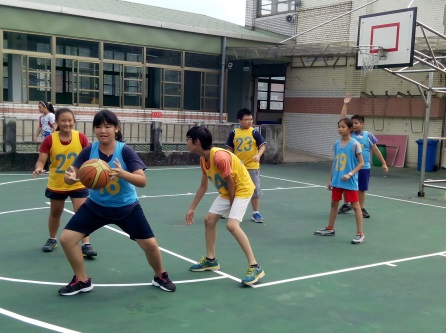 活動五「籃球高手」：教師自編學習單～勇於追夢的「豪小子」!活動五「籃球高手」：教師自編學習單～「灌籃高手」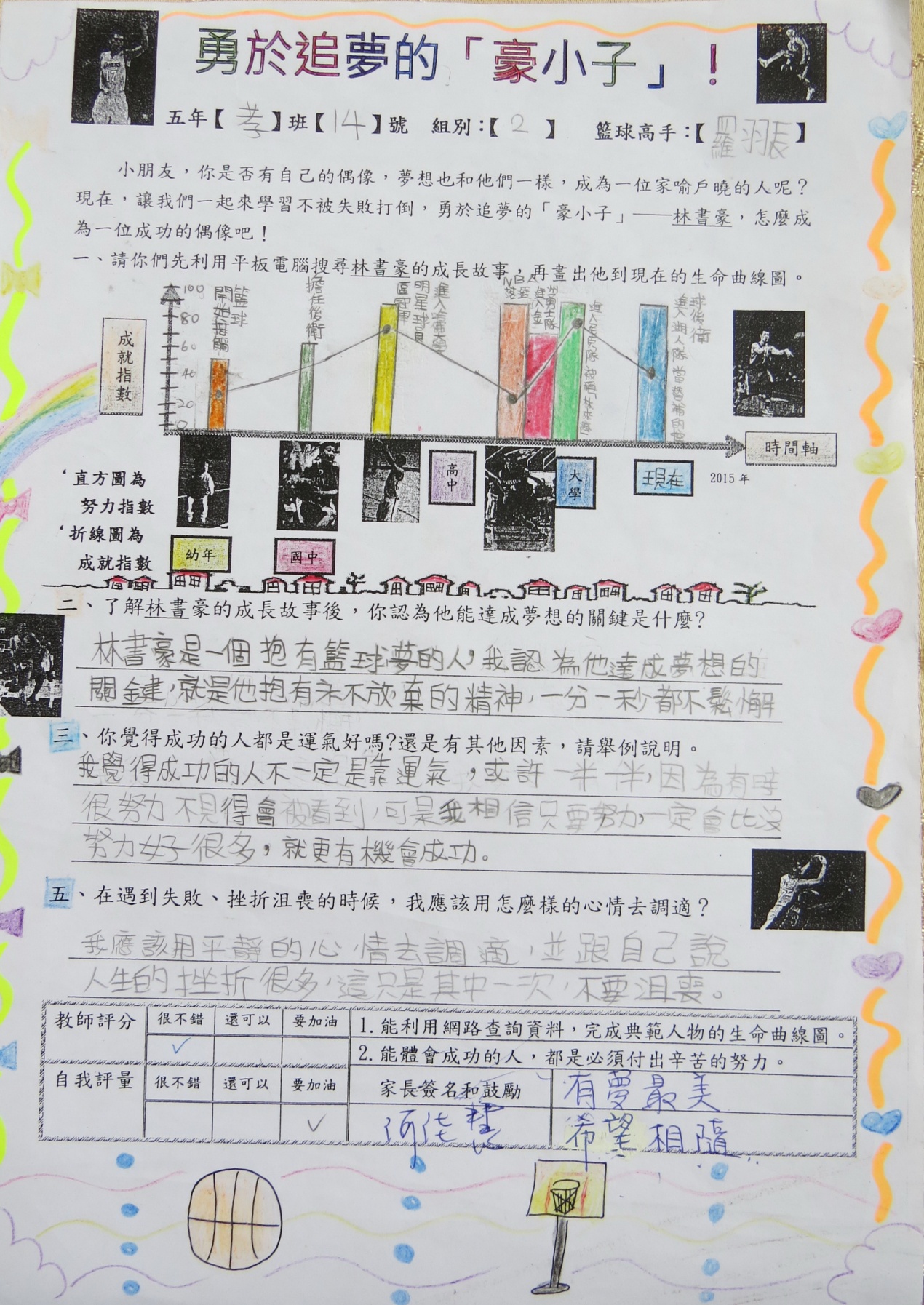 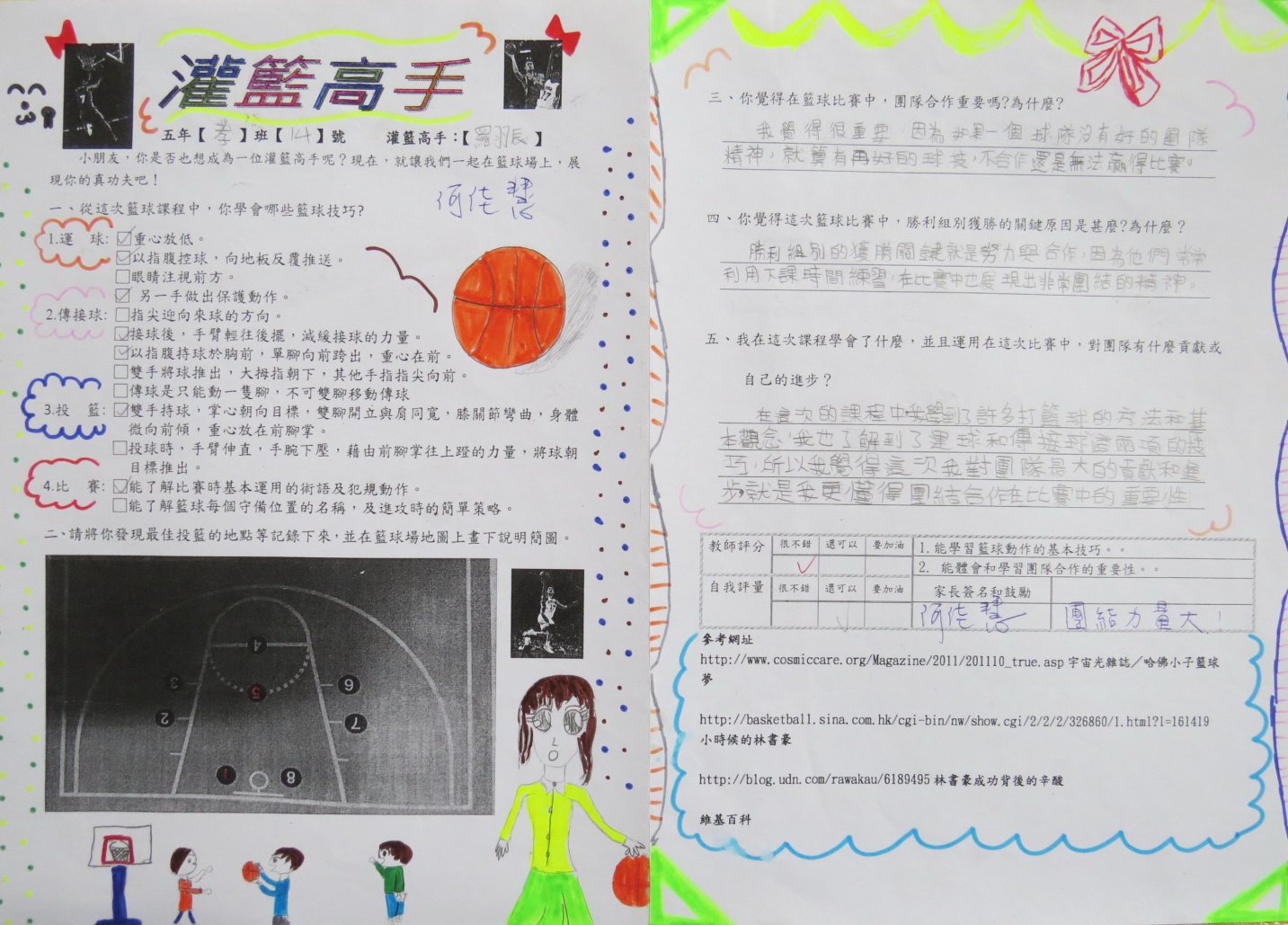 活動五「籃球高手」：教師自編「體育評量檢核表」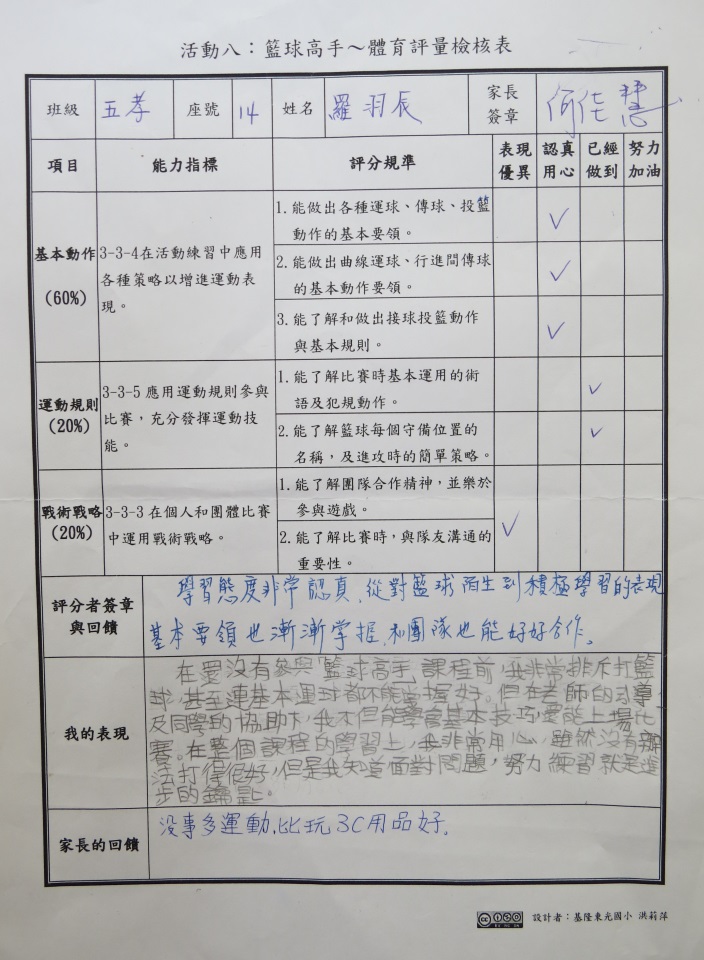 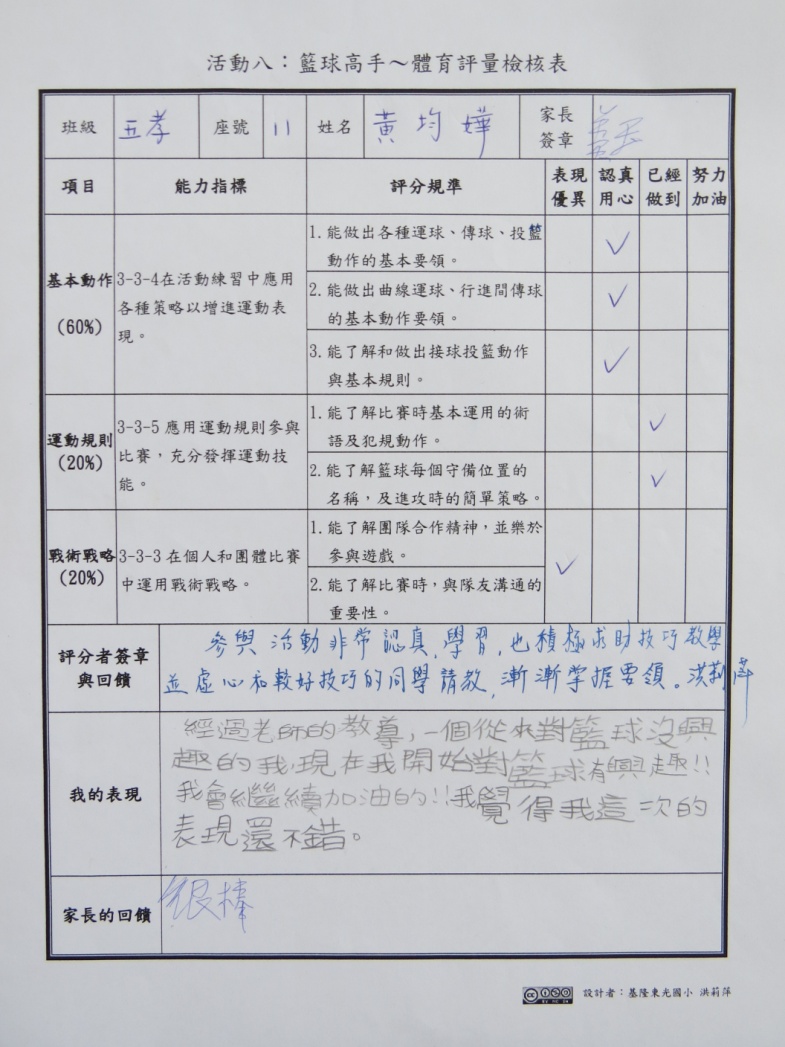 104年度《德智體群美五育理念與實踐》教材教法設計徵選作品名稱：   　　　風雲人物傳奇　　　　　    適用學科(或領域)名稱104年度《德智體群美五育理念與實踐》教材教法設計徵選作品自評表　104年度《德智體群美五育理念與實踐》教材教法設計徵選作品自評表　104年度《德智體群美五育理念與實踐》教材教法設計徵選作品設計的特色(摘要)本作品設計的特色以品德教育為核心，從全語文及社會學習論的觀點，透過孩子們閱讀一系列的偉人傳記，建立孩子的品德學習楷模，由此涵括「德、智、體、群、美」的五育精神，培養全人教育的學習能力與態度。我們讓孩子閱讀多元的偉人傳記讀本，藉由組織圖的閱讀理解策略教學，以及PIRLS的四層次閱讀理解教學和測驗，培養孩子們高層次的閱讀理解能力，使其領會由古至今偉人們成功的原因，及我們能學習仿傚他們優點的方法。此外，結合本校閱讀、資訊及表演藝術課程特色的發展，我們以創作性戲劇理論的觀點，引導孩子們分組閱讀傳記人物讀本，運用平板電腦及點讀筆的資訊科技，撰寫簡易的劇本及演出；使孩子在假設自己為偉人的內在想像，與外在角色扮演的過程中，經由肢體動作的戲劇性展演，將內心與外在世界結合起來，達成楷模學習的教學目標。1. 活動一：四上國語文領域課本第八課《哥倫布的航海夢》課文 1. 活動一：四上國語文領域課本第八課《哥倫布的航海夢》課文 1. 活動一：四上國語文領域課本第八課《哥倫布的航海夢》課文 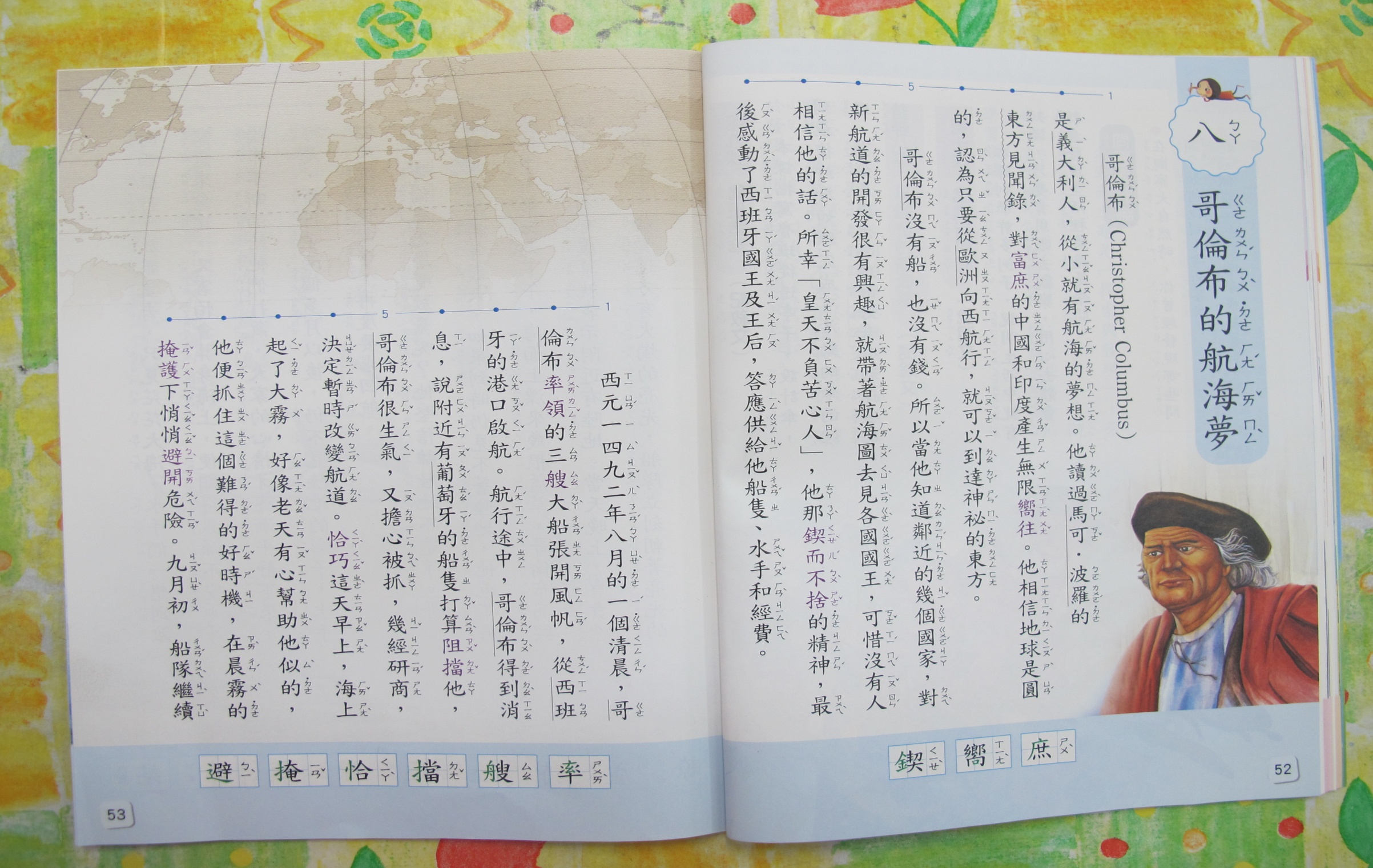 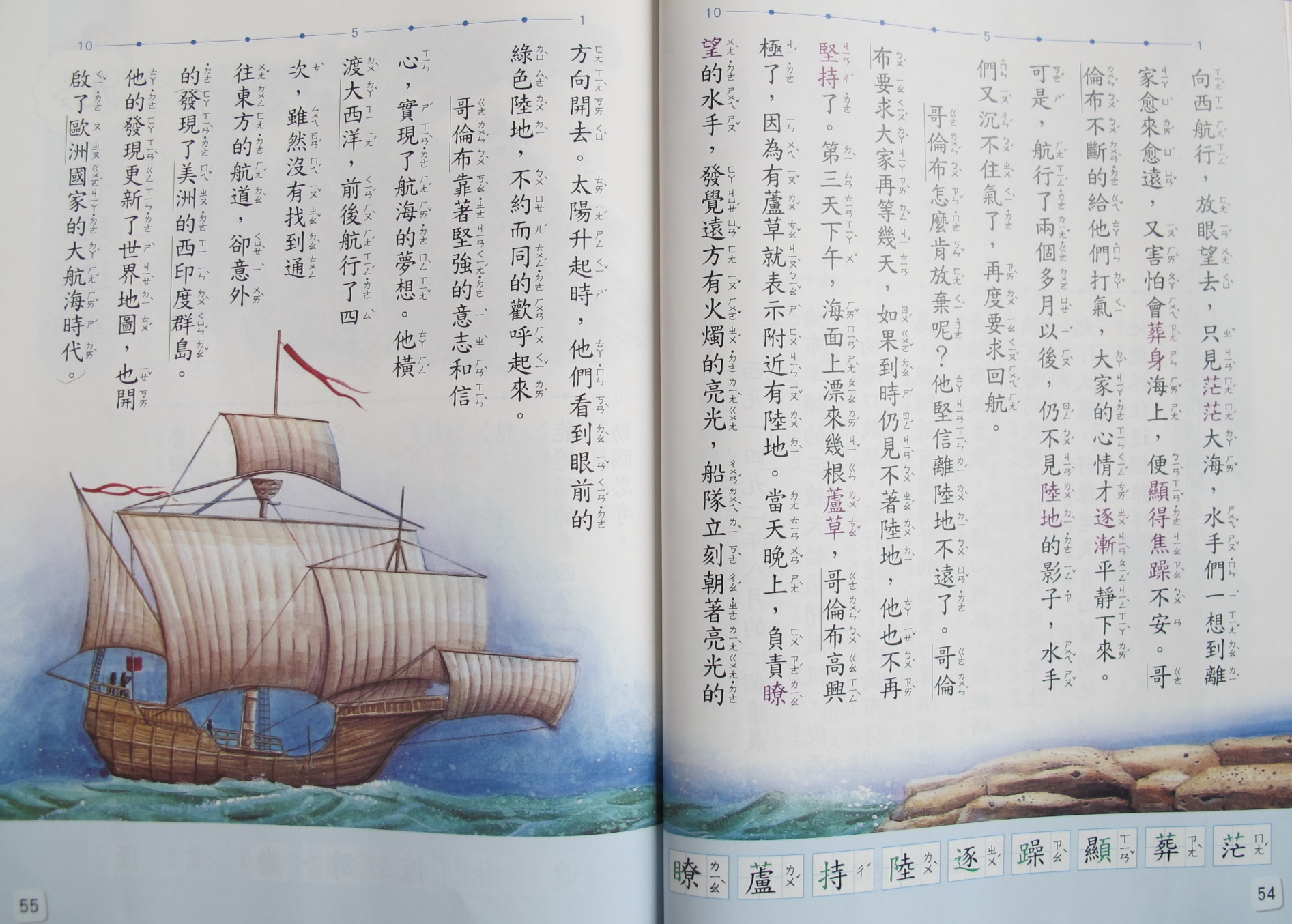 2.活動二：延伸的課外讀本《成功孩子必讀世界偉人傳記》系列30冊3.活動五：五上健體領域課本第一單元「安全生活」－6.「籃球高手」第28-29頁3.活動五：五上健體領域課本第一單元「安全生活」－6.「籃球高手」第28-29頁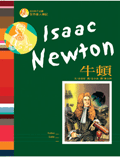 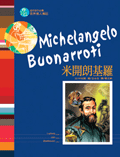 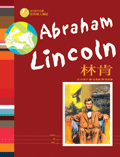 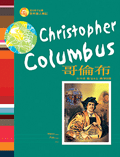 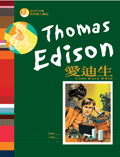 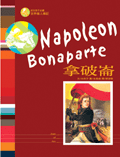 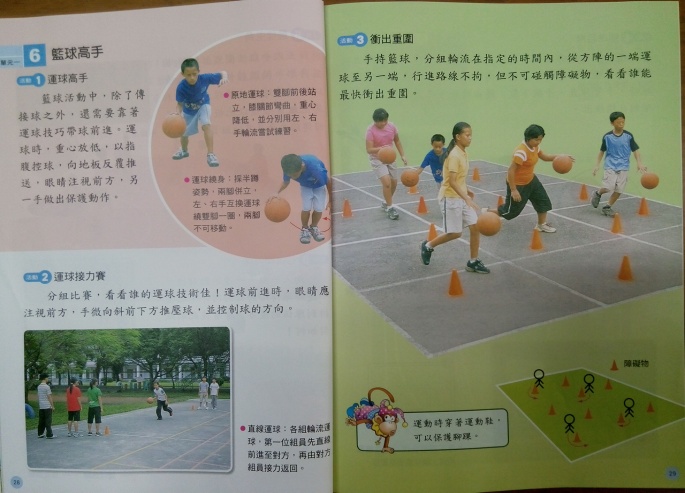 4.活動五：五上健體領域課本第一單元「安全生活」－6.「籃球高手」第30-33頁4.活動五：五上健體領域課本第一單元「安全生活」－6.「籃球高手」第30-33頁4.活動五：五上健體領域課本第一單元「安全生活」－6.「籃球高手」第30-33頁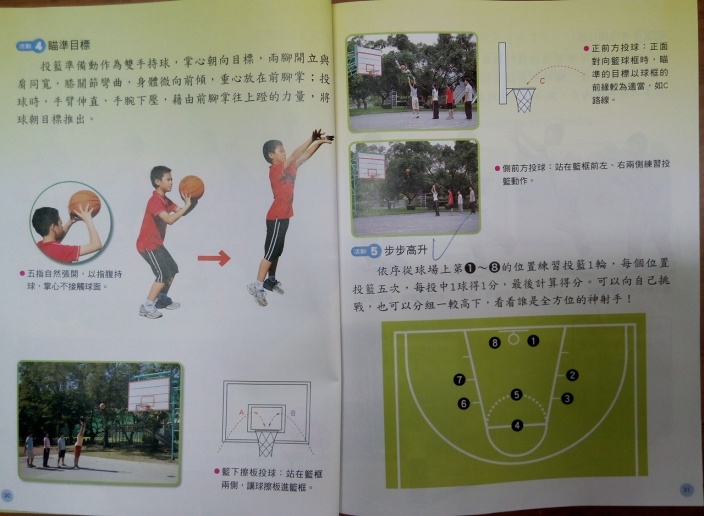 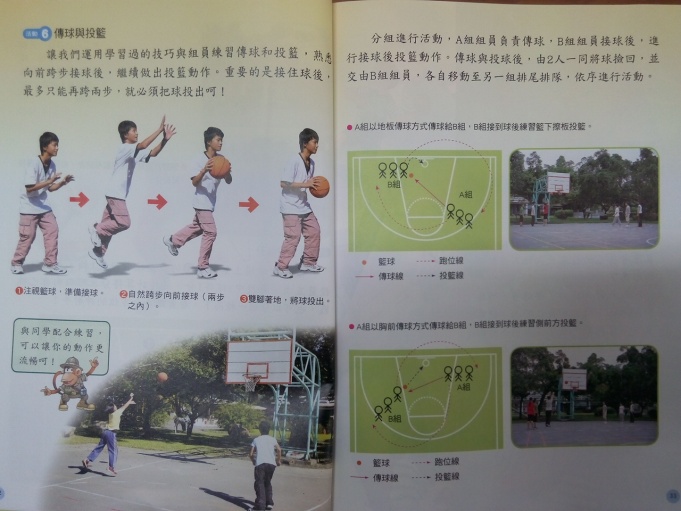 意義段自然段課文內容重點題目和層次理解動詞和層次航海夢及原因1哥倫布是義大利人，從小有航海的夢想。影響他的原因：馬可‧波羅的東方見聞錄，對富庶的中國和印度產生無限嚮往。相信地球是圓的：從歐洲向西航行，就可以到達神秘的地方。形容實踐航海夢想的物資2困難1：哥倫布沒有船，也沒有錢解決1：鄰近的幾個國家，對新航道的開發很有興趣，「皇天不負苦心人」，鍥而不捨的精神，感動了西班牙的國王及皇后，答應供給他船隻、水手和經費。航行的經過13啟航時間：一四九二年八月的一個清晨啟航的方式：哥倫布率領的三艘大船張開風帆，從西班牙的港口啟航。困難2：葡萄牙的船隻打算阻擋他心情：哥倫布很生氣，又擔心被抓，解決2：暫時改變航道在晨霧的掩護下避開危險。航行的經過24航行的時間：九月初困難3：水手的心情低落求回航水手的心情：茫茫大海→離家愈來愈遠→又怕會葬身在海上→顯得焦躁不安→解決3：哥倫布不斷替水手們打氣→大家心情逐漸平靜→困難4：航行的時間：兩個多月以後→水手們再度要求回航航行的轉機和結果5解決4：→哥倫布堅信離陸地不遠，要求大家再等幾天，轉機：航行的時間：第三天下午，海面上漂來幾根蘆草→哥倫布高興極了，表示附近有陸地→結果：有火燭的亮光→太陽升起時，看到綠色陸地，歡呼起來。影響6總結：哥倫布靠著堅強的意志和信心，實現了航海夢想。影響：他橫渡大西洋，前後航行了四次，雖然沒有找到通往東方的航道，發現美洲的西印度群島，更新了世界地圖，也開啟了歐洲國家的大海時代。主角情緒的語詞依據文本訊息的推論理由哥倫布水手們我覺得哥倫布是一個怎樣的人我的理由自然段(1)有堅強的意志和信心的人。(2)喜歡航海，有豐富好奇心的人。(3)從小有遠大夢想的人。哥倫布靠著堅強的意志和信心，實現了航海夢想。第6段(4)努力不懈，有信心毅力，鍥而不捨的精神的人。他橫渡大西洋，前後航行了四次，雖然沒有找到通往東方的航道，發現美洲的西印度群島，更新了世界地圖，也開啟了歐洲國家的大海時代。第6段(5)有解決問題能力的人。(6)口才很好，能說服別人的人。(7)有聰明才智的人。哥倫布要求大家再等幾天，如果到時仍見不著陸地，他也不再堅持了。哥倫布不斷替水手們打氣，大家心情才逐漸平靜下來。第4段主角情緒的語詞依據文本訊息的推論理由哥倫布哥倫布很生氣又擔心因為葡萄牙的船隻打算阻擋他，哥倫布擔心會無法順利航行。哥倫布哥倫布高興極了因為海面上漂來幾根蘆草，表示附近有陸地。手水們焦躁不安因為離家愈來愈遠，又怕會葬身在海上。手水們大家心情逐漸平靜因為哥倫布不斷替水手們打氣。手水們歡呼起來因為看到眼前的綠色陸地。教師評分1. 能利用網路查詢資料，完成典範人物的生命曲線圖。1. 能利用網路查詢資料，完成典範人物的生命曲線圖。教師評分2. 能體會成功的人，都是必須付出辛苦的努力。2. 能體會成功的人，都是必須付出辛苦的努力。自我評量很不錯還可以要加油家長簽名和鼓勵自我評量家長簽名和鼓勵教師評分1.能學習籃球動作的基本技巧。1.能學習籃球動作的基本技巧。教師評分2.能體會和學習團隊合作的重要性。2.能體會和學習團隊合作的重要性。自我評量很不錯還可以要加油家長簽名和鼓勵自我評量家長簽名和鼓勵班級座號姓名家長簽章家長簽章項目能力指標能力指標能力指標能力指標評分規準評分規準評分規準表現優異認真用心已經做到努力加油基本動作(60%)3-3-4在活動練習中應用各種策略以增進運動表現。3-3-4在活動練習中應用各種策略以增進運動表現。3-3-4在活動練習中應用各種策略以增進運動表現。3-3-4在活動練習中應用各種策略以增進運動表現。1.能做出各種運球、傳球、投藍動作的基本要領。1.能做出各種運球、傳球、投藍動作的基本要領。1.能做出各種運球、傳球、投藍動作的基本要領。基本動作(60%)3-3-4在活動練習中應用各種策略以增進運動表現。3-3-4在活動練習中應用各種策略以增進運動表現。3-3-4在活動練習中應用各種策略以增進運動表現。3-3-4在活動練習中應用各種策略以增進運動表現。2.能做出曲線運球、行進間傳球的基本動作要領。 2.能做出曲線運球、行進間傳球的基本動作要領。 2.能做出曲線運球、行進間傳球的基本動作要領。 基本動作(60%)3-3-4在活動練習中應用各種策略以增進運動表現。3-3-4在活動練習中應用各種策略以增進運動表現。3-3-4在活動練習中應用各種策略以增進運動表現。3-3-4在活動練習中應用各種策略以增進運動表現。3.能了解和做出接球投籃動作與基本規則。3.能了解和做出接球投籃動作與基本規則。3.能了解和做出接球投籃動作與基本規則。運動規則(20%)3-3-5應用運動規則參與比賽，充分發揮運動技能。3-3-5應用運動規則參與比賽，充分發揮運動技能。3-3-5應用運動規則參與比賽，充分發揮運動技能。3-3-5應用運動規則參與比賽，充分發揮運動技能。1.能了解比賽時基本運用的術語及犯規動作。1.能了解比賽時基本運用的術語及犯規動作。1.能了解比賽時基本運用的術語及犯規動作。運動規則(20%)3-3-5應用運動規則參與比賽，充分發揮運動技能。3-3-5應用運動規則參與比賽，充分發揮運動技能。3-3-5應用運動規則參與比賽，充分發揮運動技能。3-3-5應用運動規則參與比賽，充分發揮運動技能。2.能了解籃球每個守備位置的名稱，及進攻時的簡單策略。2.能了解籃球每個守備位置的名稱，及進攻時的簡單策略。2.能了解籃球每個守備位置的名稱，及進攻時的簡單策略。戰術戰略(20%)3-3-3在個人和團體比賽中運用戰術戰略。 3-3-3在個人和團體比賽中運用戰術戰略。 3-3-3在個人和團體比賽中運用戰術戰略。 3-3-3在個人和團體比賽中運用戰術戰略。 1.能了解團隊合作精神，並樂於參與遊戲。1.能了解團隊合作精神，並樂於參與遊戲。1.能了解團隊合作精神，並樂於參與遊戲。戰術戰略(20%)3-3-3在個人和團體比賽中運用戰術戰略。 3-3-3在個人和團體比賽中運用戰術戰略。 3-3-3在個人和團體比賽中運用戰術戰略。 3-3-3在個人和團體比賽中運用戰術戰略。 2.能了解比賽時，與隊友溝通的重要性。2.能了解比賽時，與隊友溝通的重要性。2.能了解比賽時，與隊友溝通的重要性。評分者簽章與回饋評分者簽章與回饋我的表現我的表現家長的回饋家長的回饋教學活動流程及內容時間教學評量和資源活動一：哥倫布的航海夢（2節）課文本位閱讀理解教學－《哥倫布的航海夢》教師進行國語課文第十課《哥倫布的航海夢》內容教學教師以PIRLS閱讀理解四層次的提問方式，設計課文的閱讀測驗試題，培養孩子推論、分析、詮釋、比較等高層次閱讀理解能力。教師請孩子完成《哥倫布的航海夢》閱讀理解測驗，幫助孩子了解和提升自我的閱讀理解能力。課外延伸閱讀教學：世界偉人傳記－《哥倫布》教師透過說故事的方式，選擇和課文相互呼應的內容，進行《成功孩子必讀世界偉人傳記》系列書籍中，《哥倫布》的讀本教學，引發孩子閱讀學習的動機和樂趣。請學生課堂結束後，課餘完成《哥倫布》傳記的閱讀。國2節課餘完成閱讀國語課文：《哥倫布的航海夢》教師自編：《哥倫布的航海夢》閱讀理解測驗（見p.8-9）《哥倫布》傳記讀本活動二：偉人傳記悅讀趣（5節）教師進行《成功孩子必讀世界偉人傳記》主題教學，以說故事和提問討論的方式，以引領學生的進入人物傳記的探討主題。請學生自行選擇一本想深入了解的世界偉人傳記。教師以X-mind軟體自編傳記人物《哥倫布》心智圖和魚骨圖，說明學生自選傳記人物以圖示表達的方法。心智圖應包含的項目：家庭背景，長相，個性，興趣，夢想和成就等。魚骨圖:以傳記人物的生命時間軸，參考讀本的故事主題，加上頁數標示，簡要歸納出生平事蹟。請學生課堂練習後，回家完成心智圖和魚骨圖。教師請學生在課堂上，分享報告和討論自已完成的心智圖和魚骨圖，並再次進行修改討論後於班網中呈現，進行同儕間的觀摩學習。國1節國3節課餘完成閱讀1節《成功孩子必讀世界偉人傳記》教師自編《哥倫布》心智圖和魚骨圖的教材學生的圖示學習單：心智圖和魚骨圖分享討論及圖示再修正，並在班網中呈現活動三：傳記寫作fllow me（4節）教師以語文課本統整活動四「寫作指導－如何寫讀書報」的內容，進行傳記人物「讀書報告」的作文教學，說明「讀書報告」的格式及寫作要素。有關書的小檔案：書名、作者、出版者、出版時間等。內容簡介：內容的開始、經過、結果。讀後心得：學到的新知等。其他：優美詞句及想到的問題等。針對傳記人物的特色，教師請孩子閱讀時，記錄人物的名言，及其成功感人之處，正是我們要學習的地方。教師請學生回家完成自選傳記人物的讀書報告，「題目：讀書心得報告－ ooo」，並於課堂進行賞析。教師以「讀書報告」內容，教孩子以摘要內容的方式，進行對傳記人物的感想教學。教師請學生運用讀書報告的內容，進行簡要的傳記人物感想寫作，並說明寫作要素：簡單生平介紹、興趣、個性、名言等的介紹，最後加上自己的感想，寫作題目：「我對傳記人物的感想－ooo」。教師請學生運用平板電腦，至班級網路平台欣賞同學的作品，進行觀摩交流和發表討論。教師結合國語文習作的作文練習，題目：一位值得我學習的人，應用上述「讀書報告」內容，來完成寫作。教師請學生運用讀書報告的內容，融入傳記人書中的名言和優美詞句，豐富自己的作文深度。教師運用習作內容和練習範文，說明四個段落的主要內容結構，並提醒學生重點在於－傳記人物如何值得我們學習，及對自己的影響和改變。教師請學生回家完成「作文題目：一位值得我學習的人」。國2節課餘完成寫作國1節課餘完成寫作國1節課餘完成寫作國語課本統整活動四：如何寫讀書報告文本：《成功孩子必讀世界偉人傳記》讀書心得報告傳記人物感想平板電腦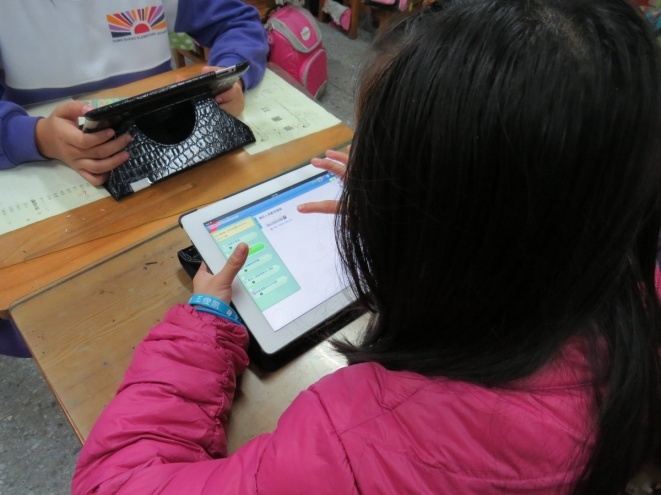 作文：一位值得我學習的人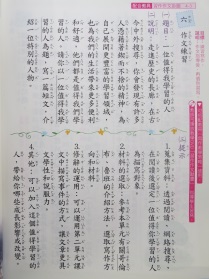 學生的偉人傳記作品一～莫札特的心智圖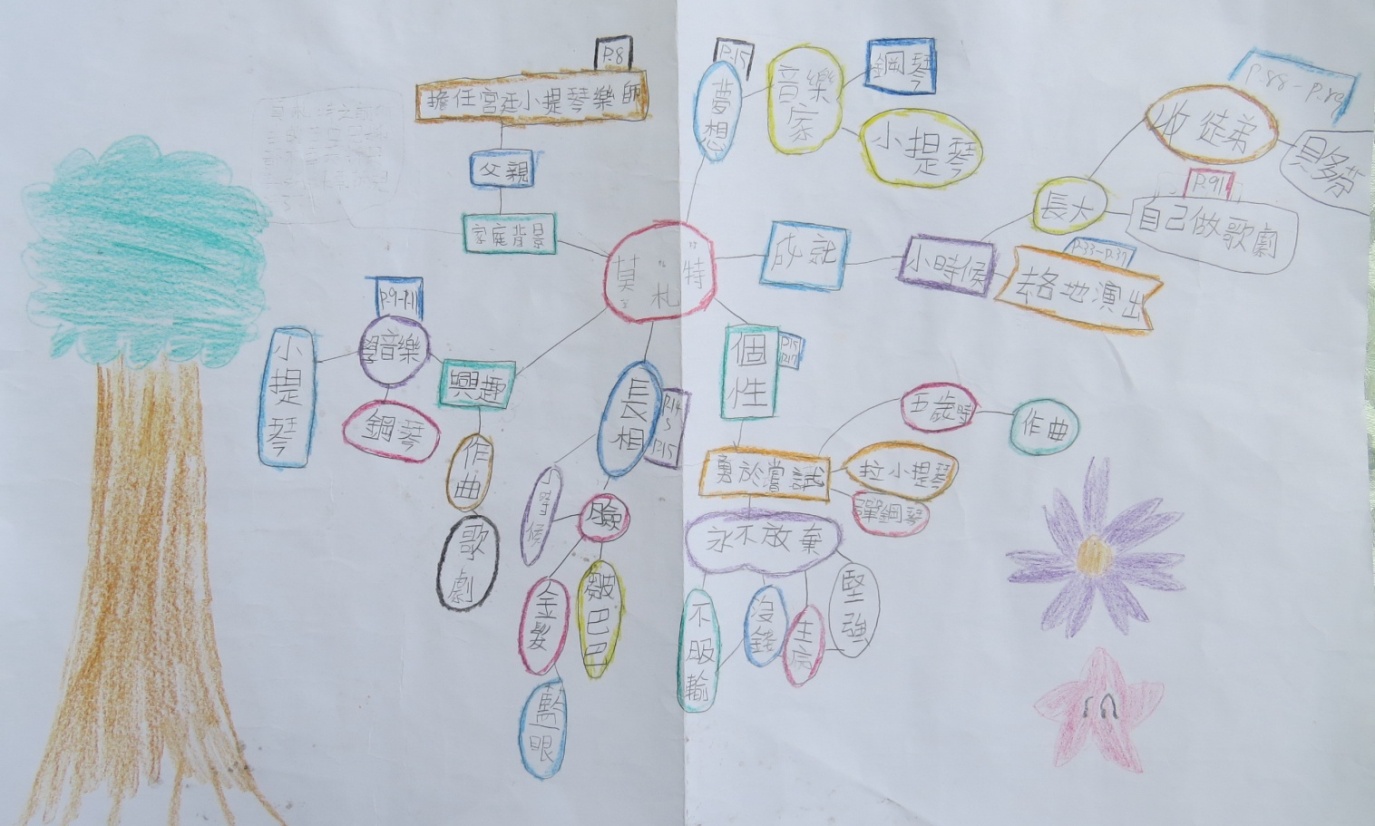  學生的偉人傳記作品二～莫札特的魚骨圖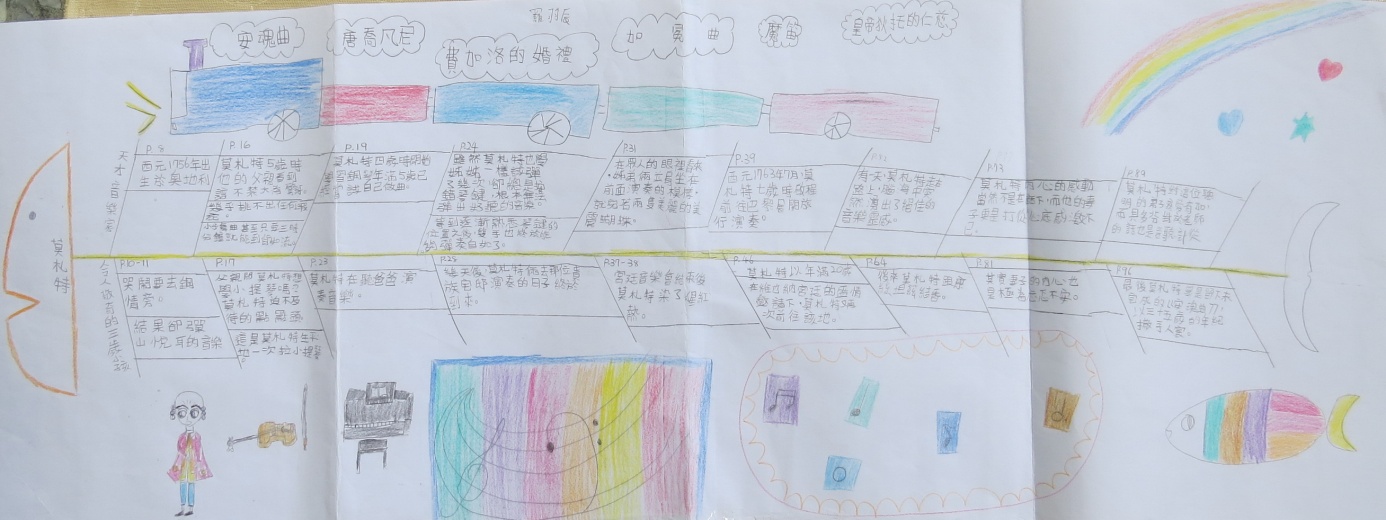 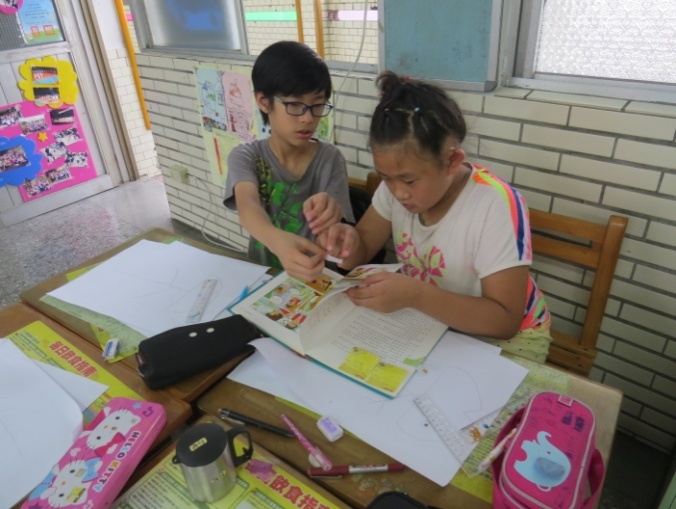 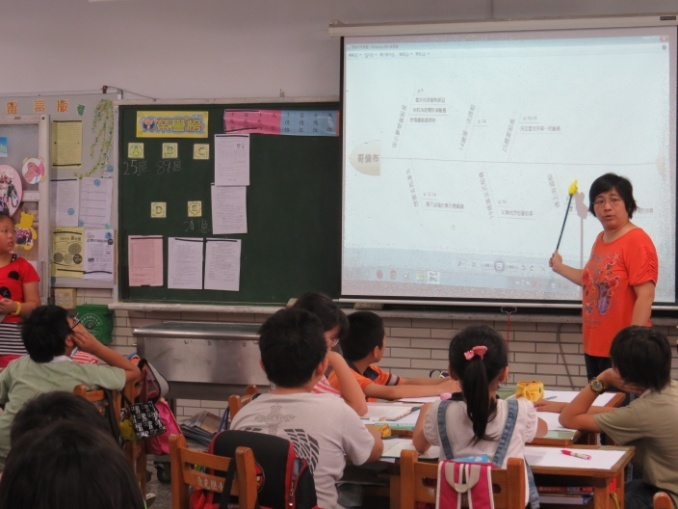 學生閱讀自己選擇的傳記人物和討論教師以魚骨圖說明傳記人物的一生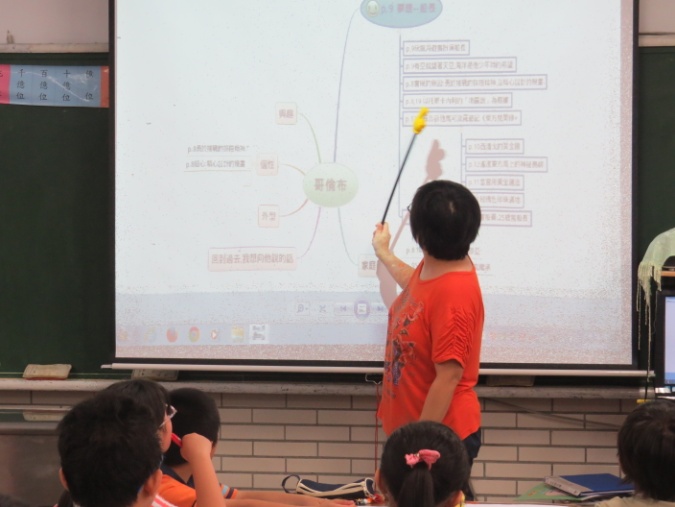 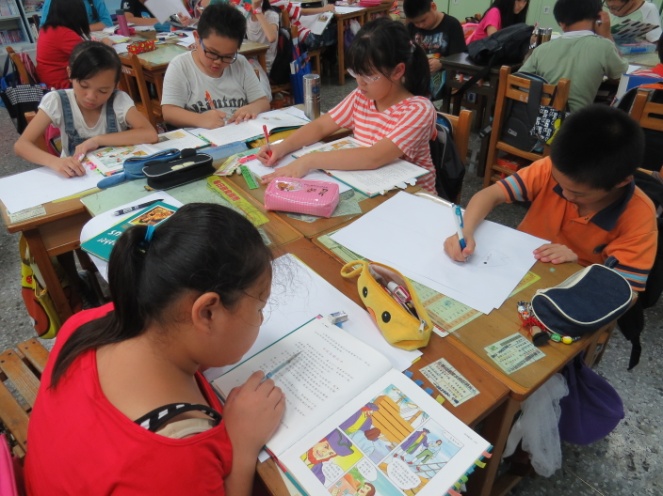 教師以心智圖說明記錄傳記人物的方式學生閱讀書籍並完成魚骨圖及心智圖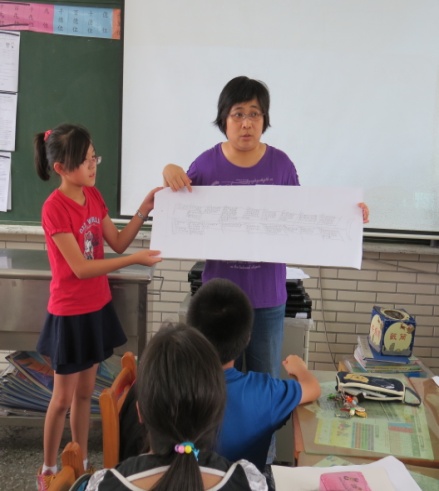 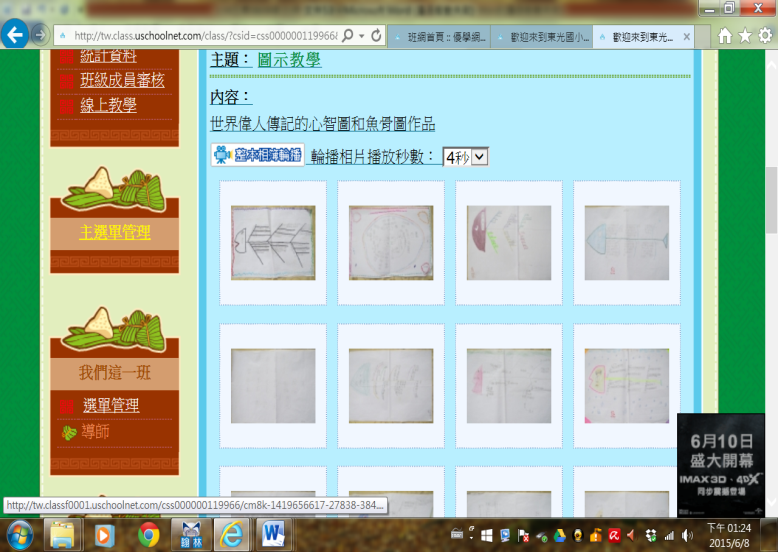  學生展示完成的魚骨圖，教師再說明可增修之處，再次進行修正和討論 修正後的心智圖和魚骨圖於班網中呈現，學生可利用課餘上網，進行同儕間的觀摩學習。學生傳記寫作的作品一：「讀書心得報告－哥倫布」書名：哥倫布作者：宋明鎬出版者：台灣麥克股份有限公司出版日期：2009年內容大意：    1451年出生於義大利熱那亞的哥倫布，從小就夢想著搭船航海。他以托斯卡內利的地圖說為根據，為尋找到東方的新航線而用心計畫。然而過了許多年的等待，他終於才獲得西班牙伊莎貝拉女王的經費贊助，順利展開具有歷史意義的大航海。在那次航行中，哥倫布果然發現當初預期的新大陸。不過，哥倫布到死為止，一直深信那塊新大陸是亞洲的一部分，其實是現今的美洲大陸。哥倫布勇於挑戰新世界的探險精神，讓他成功完成新大陸的航海之旅。感想:    我覺得哥倫布為了他的夢想，不怕困難，勇往直前，遇到困難就知道去尋求幫助，永不放棄、鍥而不捨的精神，很值得我們學習，「人因夢想而偉大！」這就是我喜歡哥倫布的地方。優美句子:1.海面平靜，天氣溫和，但航行這麼久，卻只看到藍藍的天空和茫茫的大海。2.無論多麼簡單的事，要率先成功卻是不容易的。學生傳記寫作的作品二：「一位值得我學習的人－愛迪生」作文作文題目：一位值得我學習的人四忠　小帆     愛迪生是眾所周知的發明家，電燈泡、同步發報機、留聲機等二千多項物品，都是他創造的常用機器。他出生在於美國的小鎮米蘭，小時候他像猴子一樣，不但頑皮，還常跑去外面冒險。     愛迪生從小就好動、愛發問，他對事情充滿好奇心，喜歡打破砂鍋問到底。由於當時的教育方式比較刻板，不喜歡學生自由思考，因此愛迪生追根究柢的特性，反而被老師評斷是位低能兒，所以愛迪生的整個小學教育，是在母親身邊完成。    愛迪生除了喜歡冒險之外，也很著迷發現。小時候他喜歡四處觀察，別人不敢嘗試的事，他反而搶著先做，遇到困難就會想辦法問到答案，例如：鵝為什麼要靜靜的坐在蛋上面?為甚麼要讓蛋保持溫暖?溫暖的卵蛋，小鵝就會生出來嗎?這些都是愛迪生問關於蛋的問題。    愛迪生總共發明了二千多種常用的機器。他發明的某些機器，終於讓黑夜變成的白晝，他的發明讓我們的生活更方便，而他努力奮鬥的精神更令人感動，更值得我去學習。學生傳記寫作的作品二：「一位值得我學習的人－藝術家米開朗基羅」作文作文題目：一位值得我學習的人四忠　婷婷        米開朗基羅出生在美國，家裡非常富有，個性開朗卻有點調皮，有著努力不懈的精神，是一位喜歡畫畫、雕刻，又多才多藝的 人。     米開朗基羅的一生中，創作就是他的一切，甚至年過八十歲時，他仍然不斷地切磨石材；無論任何石材，只要遇到米開朗基羅的雙手，就變成栩栩如生的藝術品。1564年，以八十九歲高齡逝世的米開朗基羅，雖然在那一刻消逝，但是他所創作的藝術作品，仍永遠留在許多人的心中。　　1546年，他擔任聖彼得大教堂的建築監督之外，仍然不斷創作，晚年時期主要創作苦惱的靈魂，藉此表現自己內心深處的想法。雖然如此，只要從他的繪畫或雕像中，我還是可以感受到人類強而有力的生命力，他比任何一位藝術家，更偉大的表現出人類的尊嚴。    米開朗基羅無論遇到什麼難過的事情，總是努力不懈的走下去，絕不會半途而廢的站在原地。他的成長過程對他來說，是一個奇幻的世界，讓他一步一步的往前邁進探索，從來不會因為失敗而放棄。他在每個人生階段，都能突破難關，堅持而不放棄，也讓我們學習到他在作品裡所要表達的想法，這就是值得我學習的人──「米開朗基羅」。放置班網分享的學生傳記寫作的作品三：「我對傳記人物的感想－莫札特」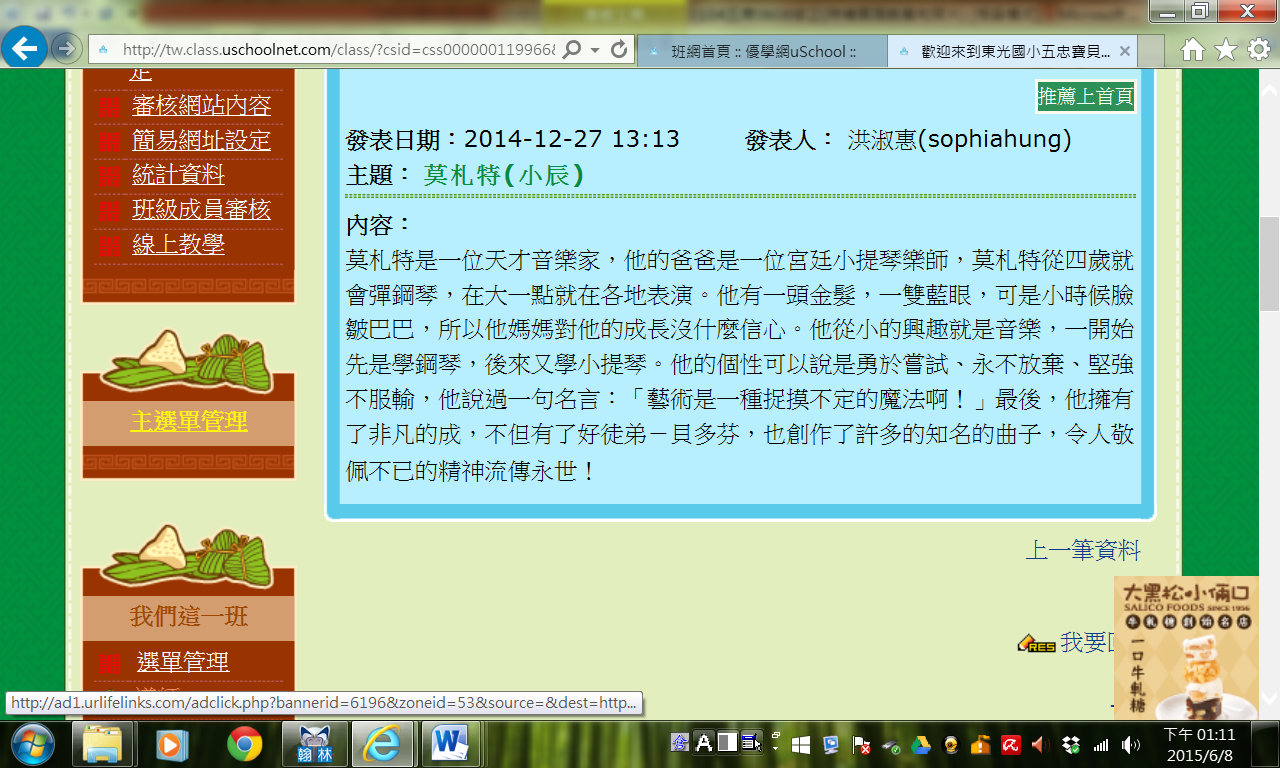  學生的傳記人物感想作品，放置於班網分享和課堂討論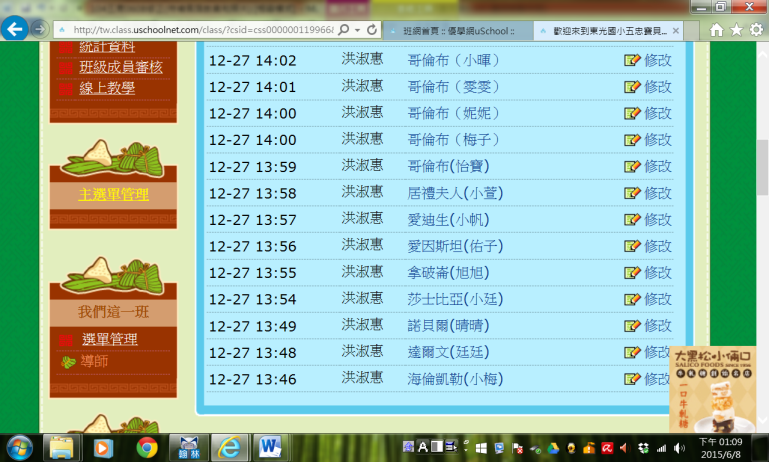 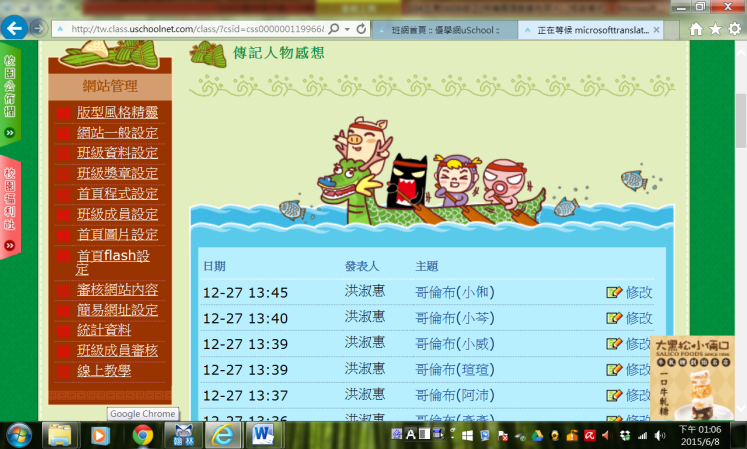 教學活動流程及內容時間教學資源和評量活動四：真人博物館(共7節)    教師以孩子閱讀的偉人傳記讀本，透過角色扮演的方式，演出真人博物館，並與全校孩子一起分享學習的成果。一、撰寫「傳記人物的自我介紹詞」孩子參考之前上課所繪製的魚骨圖，寫一份約3分鐘的「傳記人物的自我介紹詞」，內容包含傳記人物的生平背景、主要的事蹟及對人類的貢獻。完成介紹詞之後，以朗誦的方式練習數次直到熟練。將介紹詞的內容錄製在點讀筆之中，以作為真人博物館的導覽之用。二、繪製「定裝畫」及宣傳海報學生根據自己所選的傳記人物，蒐集需要的材料，進行服裝及道具的製作。人物造型確定後，穿戴整齊，拍一張定裝照，以作為當天演出的基準。每位學生依自己的造型，繪製一張「定裝畫」貼於教室外，進行佈置及宣傳。三、傳記人物彩排秀每次上表演課時，由表演藝術老師指導孩子們要表演的動作；全部的動作都設計好之後，將全班學生分為4組進行練習。製作真人博物館「點讀目錄」，讓觀眾點讀一位名人，聆聽、觀賞該名人物的生平。真人博物館開幕前，做最後彩排及道具的確認。四、教學成果展－「真人博物館」開幕（一）時間：早上十點到十二點（二）演出地點：班級教室（三）真人博物館參觀方式：   1.進到教室的客人，由擔任接待的同學招呼。2.由接待同學給客人點讀目錄，讓客人點選想要聆聽的傳記人物，按下點讀筆就會播放已經預錄的人物自我介紹。3.被選到的同學表演出該名人物之特色，讓觀眾更了解該為名人的生平及特色。 國2節藝3節藝2節期末教學成果展活動偉人傳記魚骨圖介紹詞朗讀點讀筆運用材料，製作服裝、道具繪製定裝畫和張貼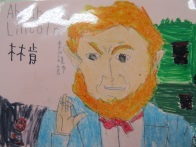 以點讀筆製作點讀目錄，進行傳記人物的點讀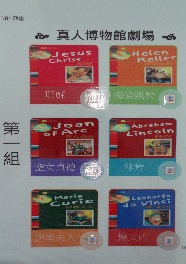 表演藝術老師指導孩子們如何演出傳記人物 每一組孩子分工合作演出每一個角色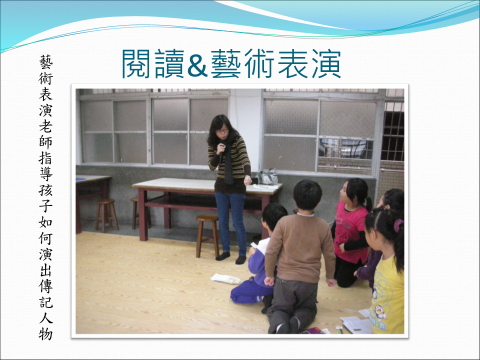 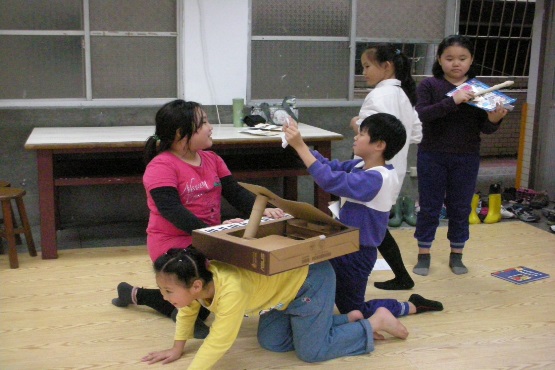  演出的內容定稿了，拍張定裝照，並將它畫下來貼在教室外，進行成果展的宣傳 演出的內容定稿了，拍張定裝照，並將它畫下來貼在教室外，進行成果展的宣傳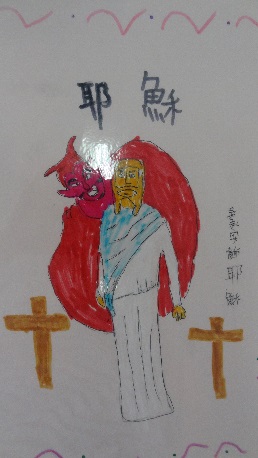 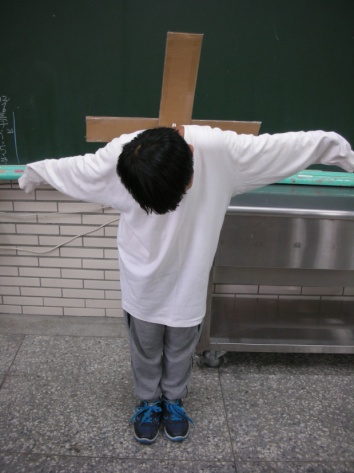 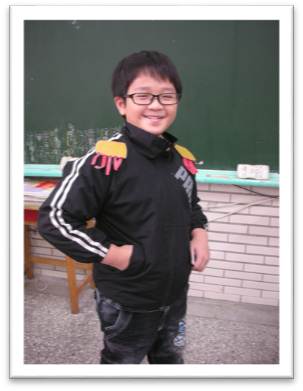 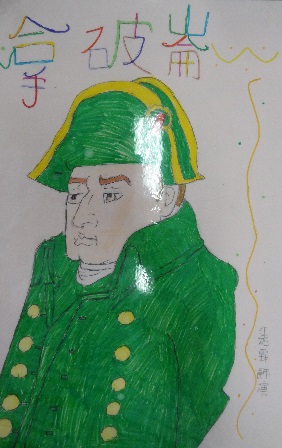  同一組孩子同時擺出傳記人物的動作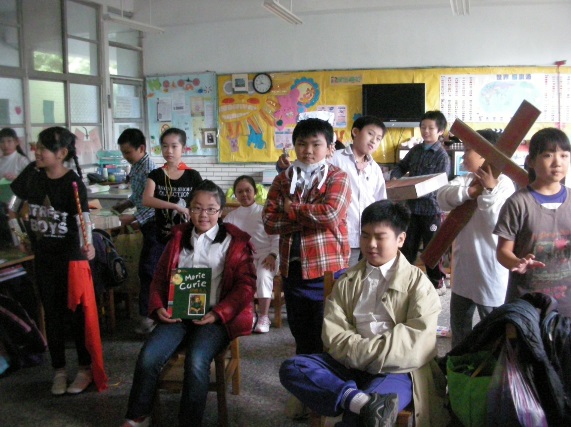  來訪的客人要選定某一個角色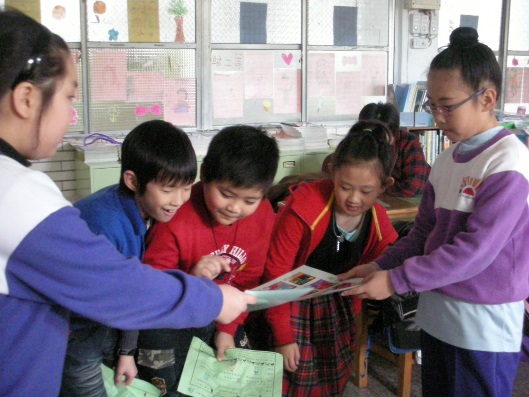  針對客人所選出的角色來做出演出 參觀的家長也專注地欣賞表演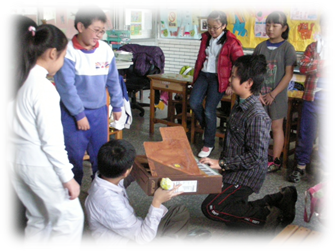 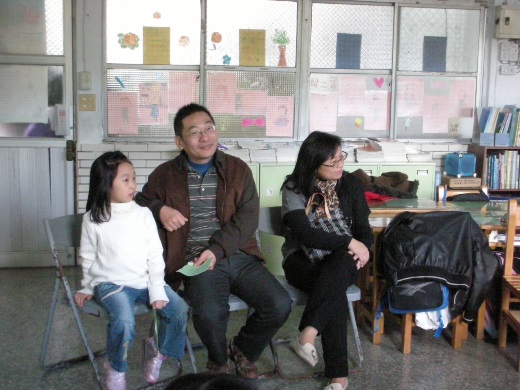 教學活動流程及內容時間教學資源和評量活動五：籃球高手(共6節)教師以林書豪旋風引起孩子的學習動機，運用五上健體領域課本的籃球教學為教材，將體育名人的學習楷模帶入籃球學習，以分組競賽激勵團隊默契，進行班級籃球的競賽。勇於追夢的豪小子建立林書豪故事館，孩子先以平板電腦瞭解林書豪生平，再分組利用點讀筆錄製導覽語音，激發對籃球活動參與的興趣，並從中學習豪小子面對挫折的耐力。教師進行籃球熱身教學：指導學生練習活動前的熱身動作。主要動作如下：做暖身操、球感練習(撥球、繞球、拋接) 。教師進行運球練習教學：學生熟悉運球動作和練習，動作要領如下：1.重心放低，以指腹控球向地板反覆推送，眼睛注視前方。2.另一手做出保護動作。學生進行運球接力及曲線運球練習。教師進行傳接球練習教學學生熟悉接球動作和練習，動作要領如下：指尖迎向來球的方向，接球後，手臂輕往後擺，減緩接球的力量。學生熟悉傳球動作和練習，動作要領如下：1.以指腹持球於胸前，單腳向前跨出，重心在前，雙手將球推出，大拇指朝下，其他手指指尖向前。2.傳球是只能動一隻腳，不可雙腳移動傳球，否則形成走步違例犯規。學生行進間傳接球的練習。教師進行投籃練習教學學生熟悉投籃動作和練習，動作要領如下：1.投球預備動作:雙手持球，掌心朝向目標，雙腳開立與肩同寬，膝關節彎曲，身體微向前傾，重心放在前腳掌。2.投球時，手臂伸直，手腕下壓，藉由前腳掌往上蹬的力量，將球朝目標推出。3.傳球與投籃：注意籃球，準備接球，自然跨步向前接球(兩步之內)，雙腳著地，將球投出。(二) 學生進行立定投籃及傳球投籃的練習。六、全班孩子練習各項籃球的技巧後，開始進行分組競賽，使學生從中體會合作的重要性，完成灌籃高手學習單。七、林書豪故事館開幕：學生參觀故事館導覽後，進行討論並書寫完成「勇於追夢的『豪小子』!」學習單。綜2節課餘作業體1節體1節體1節體1節體1節綜1節教師自編的林書豪教學簡報和學習單點讀筆錄製導覽語音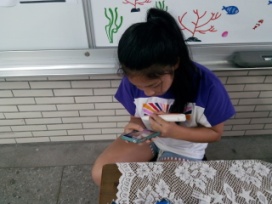 學生操作平板電腦學生進行籃球動作的實作練習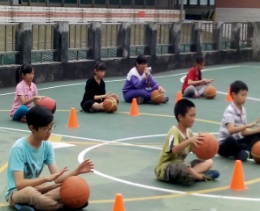 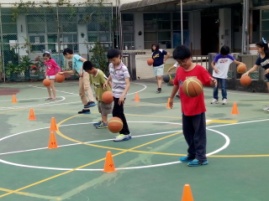 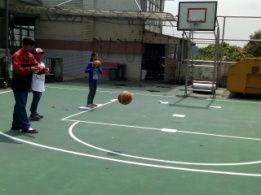 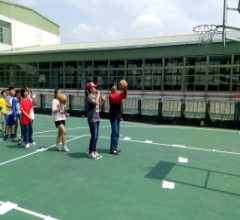 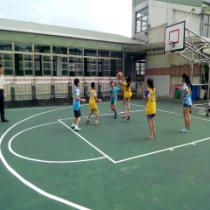 分組籃球競賽點讀筆導覽錄音林書豪故事館、完成學習單教師利用投紙團的遊戲，引發孩子學習籃球課程的興趣教師以自編的教學簡報，以人物猜謎遊戲，進入體育課程的名人學習楷模－林書豪教師以自編的教學簡報，以人物猜謎遊戲，進入體育課程的名人學習楷模－林書豪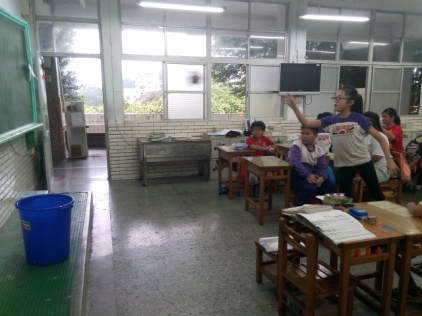 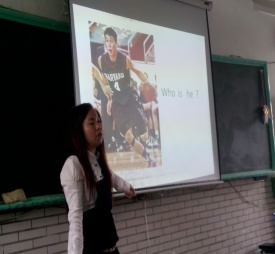 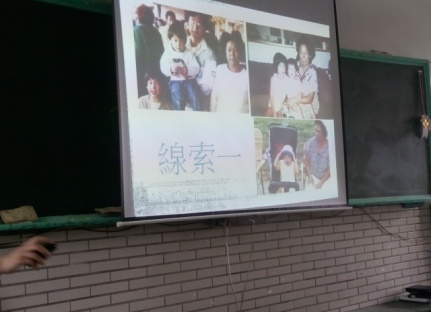 學生操作平板搜尋林書豪的相關資料，並完成學習單內容及故事館的製作學生操作平板搜尋林書豪的相關資料，並完成學習單內容及故事館的製作學生操作平板搜尋林書豪的相關資料，並完成學習單內容及故事館的製作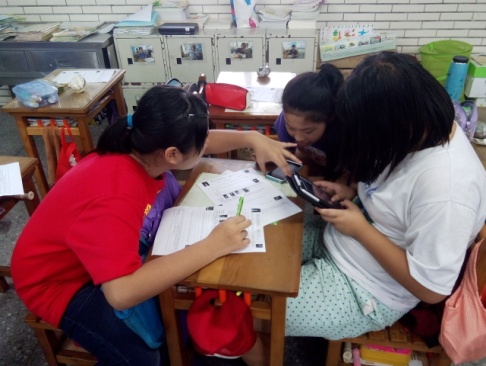 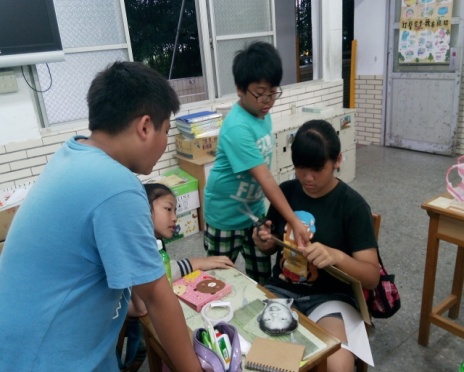 林書豪故事館開幕：學生以點讀筆進行導覽的成果林書豪故事館開幕：學生以點讀筆進行導覽的成果林書豪故事館開幕：學生以點讀筆進行導覽的成果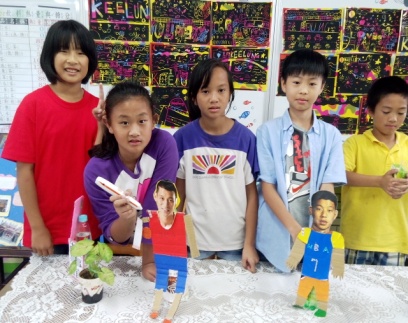 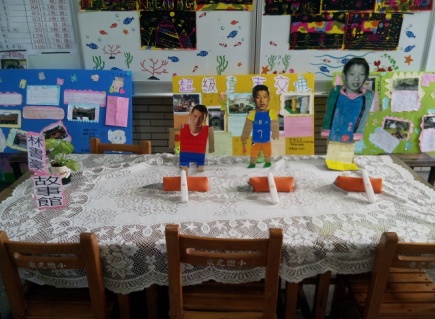 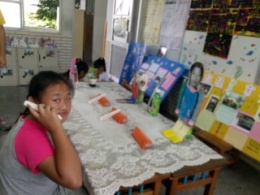 體育課學生進行實作練習及分組競賽體育課學生進行實作練習及分組競賽體育課學生進行實作練習及分組競賽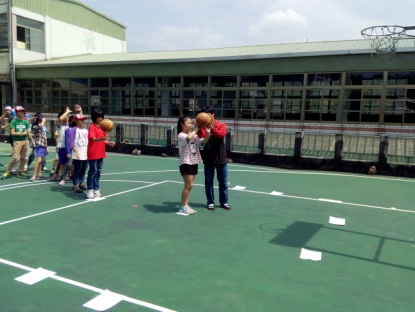 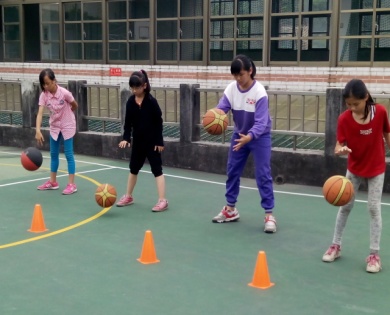 